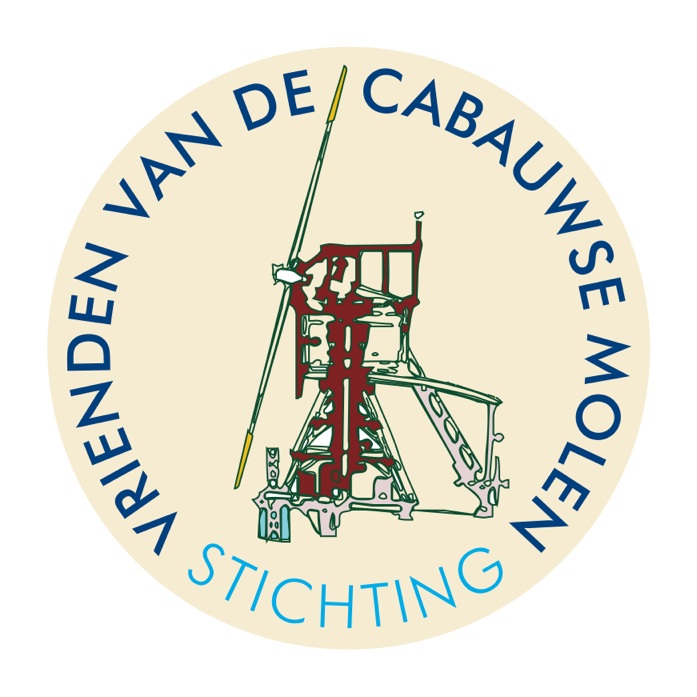 SchenkingsovereenkomstPeriodieke schenking in geldGraag twee exemplaren van de overeenkomst van een originele handtekening voorzien. Indien van toepassing dient ook uw partner te ondertekenen. *Beide exemplaren opsturen naar Stichting Vrienden van de Cabauwse Molen, 
Lekdijk West 49, 3411 MX Lopik. Een kopie van uw legitimatiebewijs en van uw partner ter legitimatie bijvoegen. U krijgt daarna één ondertekend exemplaar terug voor uw archief. Zie toelichting en invulhulp in de bijlage.1Verklaring schenkingVerklaring schenkingOndergetekende (schenker) verklaart aan Stichting Vrienden van de Cabauwse Molen (begunstigde) de volgende periodieke schenking te doen:Ondergetekende (schenker) verklaart aan Stichting Vrienden van de Cabauwse Molen (begunstigde) de volgende periodieke schenking te doen:Ondergetekende (schenker) verklaart aan Stichting Vrienden van de Cabauwse Molen (begunstigde) de volgende periodieke schenking te doen:Naam van de schenkerNaam van de schenkerNaam van de begunstigdeNaam van de begunstigdeStichting Vrienden van de Cabauwse MolenBedrag schenking per jaar in cijfers Bedrag schenking per jaar in cijfers €       Bedrag schenking per jaar uitgeschrevenBedrag schenking per jaar uitgeschreven      euro2Looptijd schenkingLooptijd schenkingLooptijd schenkingLooptijd schenkingLooptijd schenking (minimaal 5 jaar)Looptijd schenking (minimaal 5 jaar) 5 jaar         jaar onbepaalde tijdIngangsdatum schenking Ingangsdatum schenking De verplichting tot uitkering vervalt:  Bij het overlijden van de schenker  Het overlijden van de  eerst stervende of  langstlevende van de schenker of diens partner  (zoals genoemd onder 4) Bij arbeidsongeschiktheid of onvrijwillige werkloosheid van de schenker (op verzoek van schenker) Bij faillissement of het verlies van de ANBI-status van de begunstigdeDe verplichting tot uitkering vervalt:  Bij het overlijden van de schenker  Het overlijden van de  eerst stervende of  langstlevende van de schenker of diens partner  (zoals genoemd onder 4) Bij arbeidsongeschiktheid of onvrijwillige werkloosheid van de schenker (op verzoek van schenker) Bij faillissement of het verlies van de ANBI-status van de begunstigdeDe verplichting tot uitkering vervalt:  Bij het overlijden van de schenker  Het overlijden van de  eerst stervende of  langstlevende van de schenker of diens partner  (zoals genoemd onder 4) Bij arbeidsongeschiktheid of onvrijwillige werkloosheid van de schenker (op verzoek van schenker) Bij faillissement of het verlies van de ANBI-status van de begunstigdeDe verplichting tot uitkering vervalt:  Bij het overlijden van de schenker  Het overlijden van de  eerst stervende of  langstlevende van de schenker of diens partner  (zoals genoemd onder 4) Bij arbeidsongeschiktheid of onvrijwillige werkloosheid van de schenker (op verzoek van schenker) Bij faillissement of het verlies van de ANBI-status van de begunstigdeDe verplichting tot uitkering vervalt:  Bij het overlijden van de schenker  Het overlijden van de  eerst stervende of  langstlevende van de schenker of diens partner  (zoals genoemd onder 4) Bij arbeidsongeschiktheid of onvrijwillige werkloosheid van de schenker (op verzoek van schenker) Bij faillissement of het verlies van de ANBI-status van de begunstigde3Gegevens schenkerGegevens schenkerGegevens schenkerAchternaamAchternaamVoornamen (voluit)Voornamen (voluit)Burgerservicenummer (sofinr.)Burgerservicenummer (sofinr.)Geboortedatum en plaats Geboortedatum en plaats Straat en huisnummerStraat en huisnummerPostcode en woonplaatsPostcode en woonplaatsLandLandTelefoonnummer(s)Telefoonnummer(s)E-mailadresE-mailadres4Gegevens en ondertekening partner schenker (indien aanwezig)Gegevens en ondertekening partner schenker (indien aanwezig)Gegevens en ondertekening partner schenker (indien aanwezig)AchternaamAchternaamVoornamen (voluit)Voornamen (voluit)Burgerservicenummer (sofinr.)Burgerservicenummer (sofinr.)Geboortedatum en plaats Geboortedatum en plaats Adres (als afwijkend van schenker)Adres (als afwijkend van schenker)5 Gegevens begunstigde Gegevens begunstigde Naam begunstigdeNaam begunstigdeStichting Vrienden van de Cabauwse molenTransactienummerTransactienummerAdres secretariaatAdres secretariaatLopikerweg Oost 36, 3411 JG LopikAdres donateursadministratie*Adres donateursadministratie*Lekdijk West 49, 3411 MX Lopik RSIN/Fiscaal nummerRSIN/Fiscaal nummer8168.66.491 Status ANBIStatus ANBICulturele ANBI6Wijze van betalenWijze van betalenIk maak het bedrag jaarlijks zelf over op IBAN NL98RABO0130023396t.n.v. Stg. Vrienden van de Cabauwse molen en vermeld bij het overmaken het transactienummer (zie 5) Ik maak het bedrag jaarlijks zelf over op IBAN NL98RABO0130023396t.n.v. Stg. Vrienden van de Cabauwse molen en vermeld bij het overmaken het transactienummer (zie 5) Ik maak het bedrag jaarlijks zelf over op IBAN NL98RABO0130023396t.n.v. Stg. Vrienden van de Cabauwse molen en vermeld bij het overmaken het transactienummer (zie 5) de overschrijvingen vinden plaats vanaf rekening de overschrijvingen vinden plaats vanaf rekening IBAN       7Ondertekening schenker en partner (indien aanwezig)Ondertekening schenker en partner (indien aanwezig)Ondertekening schenker en partner (indien aanwezig)Ondertekening schenker en partner (indien aanwezig)Handtekening schenkerHandtekening schenkerHandtekening schenkerHandtekening partner (verleent toestemming)Handtekening partner (verleent toestemming)Plaats, datumPlaats, datumPlaats, datum 8Ondertekening namens begunstigde Ondertekening namens begunstigde Naam en functieNaam en functieHandtekeningHandtekeningPlaats, datumPlaats, datum